Vaulting Queensland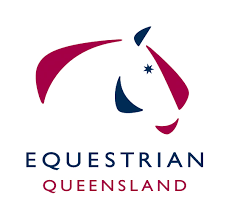 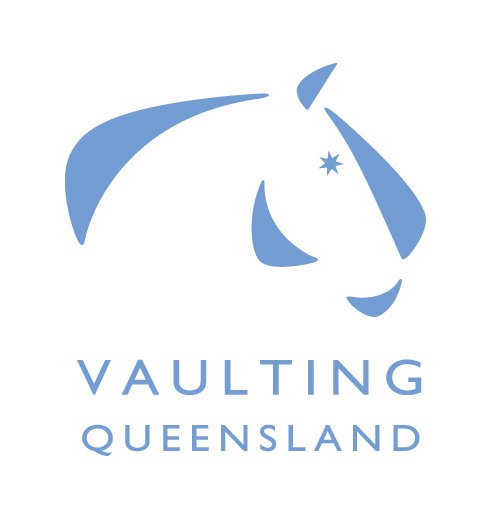 Development ClinicDecember 2, 2017 For Trainee Judges, Officials & LungersPresented byTristyn Lowe (EA/NCAS Level 2 Vaulting Coach/Level 3 Vaulting Judge)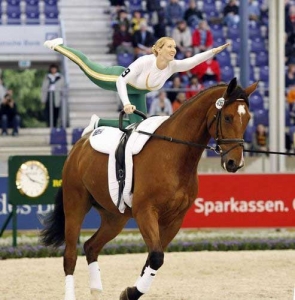 Cost is Free [subsidised by Equestrian Qld Grant]Location:Byron Bay Equestrian Centre BBECLot 2 Woodford LaneEwingsdale NSW 2481. (Old Pacific Highway)Ribbon Day competition to be held at BBEC onSunday December 3, 2017. Further details to be provided.Please email your registration details to Darani Cumming  dbamc@ozemail.com.au by COB 20/10/17.Name:	Email:					Mobile:	Judging: 	YN	Scoring: YN	Pencilling: YN Lunging: YN	Observer: YN EQ Member: YN 	if Yes Member # 